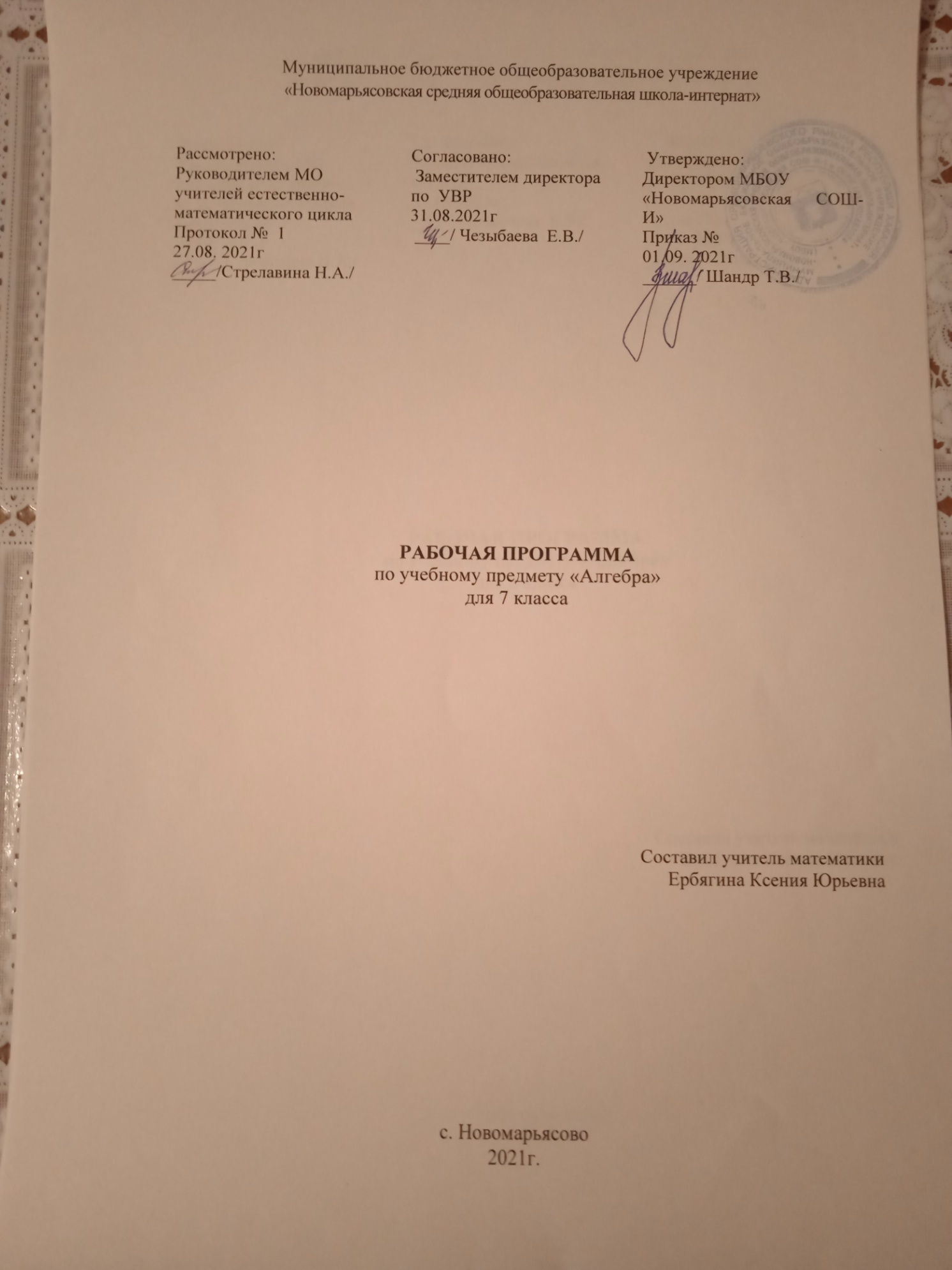 Пояснительная записка.Рабочая программа по алгебре  для 7 класса разработана на основании:-фундаментального ядра содержания общего образования и Требований к результатам освоения основной образовательной программы основного общего образования, установленных в Федеральном государственном образовательном стандарте основного общего образования. В ней также учитываются основные идеи и положения Программы развития и формирования универсальных учебных действий для основного общего образования.- на основе авторской программы А.Г. Мерзляка, приведённой в соответствии с требованиями Федерального компонента государственного стандарта основного общего образования;-ООП ООО  МБОУ «Новомарьясовская СОШ-И»-федерального перечня учебников, рекомендованных Министерством образования Российской Федерации к использованию в образовательном процессе  в общеобразовательных учреждениях  на 2021-2022 учебный год.Место курса математики в учебном планеБазисный учебный (образовательный) план школы на изучение алгебры в 7 классе основной школы отводит 3учебных часа в неделю в течение всего года обучения, всего 102 часа и 1 часв неделю выделен из компонента образовательной организации на углубленное изучение учащимися курса алгебры. Содержание учебника алгебры 7 класса предусматривает теоретическую и практическую направленность на углубленное изучение учащимися данного курса. УМК.А.Г. Мерзляк, В.Б. Полонский, М.С. Якир, Е.В. Буцко Математика: программы: 5 – 9 классы – 2 изд., дораб. – М.: Вентана - Граф, 2013. – 112 с.Педагогическая мастерская, уроки в Интернет и многое другое http://teacher.fio.ruhttp://www.it-n.ru/http://pedsovet.org/http://www.uchportal.ru/Специфика класса.В 7 классе 22 учащихся.. Класс - разноуровневый. Сильным учащимся нужны дополнительные задания углубленного содержания, а слабым -  ежеурочно задания на выработку вычислительных навыков, применение алгоритмов.Возможные риски: активированные дни (низкий температурный режим), карантин (повышенный уровень заболеваемости), больничный лист, курсовая подготовка, семинары. В случае болезни учителя, курсовой переподготовки, поездках на семинары, уроки согласно рабочей программы, будет проводить учитель соответствующего профиля. Возможен вариант переноса тем уроков во внеурочное время ( учебные предметы, консультации, предметные недели). В случае карантина, актированных дней возможно внесение изменений в график годового календарного учебного года по продлению учебного года, либо перенос каникулярных периодов в другое время.  Описание ценностных ориентиров содержания учебного предметаПрограмма по алгебре составлена на основе Фундаментального ядра содержания общего образования, требований к результатам освоения образовательной программы основного общего образования, представленных в федеральном государственном образовательном стандарте основного общего образования, с учётом преемственности с примерными программами для начального общего образования по математике. В ней также учитываются доминирующие идеи и положения программы развития и формирования универсальных учебных действий для основного общего образования, которые обеспечивают формирование российской гражданской идентичности, коммуникативных качеств личности и способствуют формированию ключевой компетенции — умения учиться.Курс алгебры 7-9 классов является базовым для математического образования и развития школьников. Алгебраические знания и умения необходимы для изучения геометрии в 7-9 классах, алгебры и математического анализа в 10-11 классах, а также изучения смежных дисциплин.Практическая значимость школьного курса алгебры 7 - 9 классов состоит в том, что предметом его изучения являются количественные отношения и процессы реального мира, описанные математическими моделями. В современном обществе математическая подготовка необходима каждому человеку, так как математика присутствует во всех сферах человеческой деятельности.Одной из основных целей изучения алгебры является развитие мышления, прежде всего формирование абстрактного мышления. В процессе изучения алгебры формируется логическое и алгоритмическое мышление, а также такие качества мышления, как сила и гибкость, конструктивность и критичность. Для адаптации в современном информационном обществе важным фактором является формирование математического стиля мышления, включающего в себя индукцию и дедукцию, обобщение и конкретизацию, анализ и синтез, классификацию и систематизацию, абстрагирование и аналогию.Обучение алгебре даёт возможность школьникам научиться планировать свою деятельность, критически оценивать её, принимать самостоятельные решения, отстаивать свои взгляды и убеждения.В процессе изучения алгебры школьники учатся излагать свои мысли ясно и исчерпывающе, приобретают навыки чёткого и грамотного выполнения математических записей, при этом использование математического языка позволяет развивать у учащихся грамотную устную и письменную речь.Знакомство с историей развития алгебры как науки формирует у учащихся представления об алгебре как части общечеловеческой культуры.Значительное внимание в изложении теоретического материала курса уделяется его мотивации, раскрытию сути основных понятий, идей, методов. Обучение построено на базе теории развивающего обучения, что достигается особенностями изложения теоретического материала и упражнениями на сравнение, анализ, выделение главного, установление связей, классификацию, обобщение и систематизацию. Особо акцентируются содержательное раскрытие математических понятий, толкование сущности математических методов и области их применения, демонстрация возможностей применения теоретических знаний для решения разнообразных задач прикладного характера, например решения текстовых задач, денежных и процентных расчётов, умение пользоваться количественной информацией, представленной в различных формах, умение читать графики. Осознание общего, существенного является основной базой для решения упражнений. Важно приводить детальные пояснения к решению типовых упражнений. Этим раскрывается суть метода, подхода, предлагается алгоритм или эвристическая схема решения упражнений определённого типа.Личностные, метапредметные и предметные результаты освоения содержания курса алгебры:Личностные результаты:-воспитание российской гражданской идентичности: патриотизма, уважения к Отечеству, осознания вклада отечественных учёных в развитие мировой науки;-ответственное отношение к учению, готовность и способность обучающихся к саморазвитию и самообразованию на основе мотивации к обучению и познанию;-осознанный выбор и построение дальнейшей индивидуальной траектории образования на базе ориентировки в мире профессий и профессиональных предпочтений с учётом устойчивых познавательных интересов, а также на основе формирования уважительного отношения к труду, развитие опыта участия в социально значимом труде;-умение контролировать процесс и результат учебной и математической деятельности;-критичность мышления, инициатива, находчивость, активность при решении математических задач.Метапредметные результаты:-умение самостоятельно определять цели своего обучения, ставить и формулировать для себя новые задачи в учёбе, развивать мотивы и интересы своей познавательной деятельности;-умение соотносить свои действия с планируемыми результатами, осуществлять контроль своей деятельности в процессе достижения результата, определять способы действий в рамках предложенных условий и требований, корректировать свои действия в соответствии с изменяющейся ситуацией;-умение определять понятия, создавать обобщения, устанавливать аналогии, классифицировать, самостоятельно выбирать основания и критерии для классификации;-умение устанавливать причинно-следственные связи, строить логическое рассуждение, умозаключение (индуктивное, дедуктивное и по аналогии) и делать выводы;-развитие компетентности в области использования информационно-коммуникационных технологий;-первоначальные представления об идеях и о методах математики как об универсальном языке науки и техники;-умение видеть математическую задачу в контексте проблемной ситуации в других дисциплинах, в окружающей жизни;-умение находить в различных источниках информацию, необходимую для решения математических задач, и представлять её в понятной форме, принимать решение в условиях неполной или избыточной, точной или вероятностной информации;-умение понимать и использовать математические средства наглядности (графики, таблицы, схемы и др.) для иллюстрации, интерпретации, аргументации; -умение выдвигать гипотезы при решении задачи, понимать    необходимость их проверки;-понимание сущности алгоритмических предписаний и умение действовать в соответствии с предложенным алгоритмом.Предметные результаты: -осознание значения математики для повседневной жизни человека; -представление о математической науке как сфере математической деятельности, об этапах её развития, о её значимости для развития цивилизации; -развитие умений работать с учебным математическим текстом (анализировать, извлекать необходимую информацию), точно и грамотно выражать свои мысли с применением математической терминологии и символики, проводить классификации, логические обоснования; -владение базовым понятийным аппаратом по основным разделам содержания;-практически значимые математические умения и навыки, их применение к решению математических и нематематических задач предполагающее умения: -выполнять вычисления с действительными числами; -решать уравнения, неравенства, системы уравнений и неравенств; -решать текстовые задачи арифметическим способом, с помощью составления и решения уравнений, систем уравнений и неравенств; -использовать алгебраический язык для описания предметов окружающего мира и создания соответствующих математических моделей; -выполнять тождественные преобразования рациональных выражений; -исследовать функции и строить их графики;  -читать и использовать информацию, представленную в виде таблицы, диаграммы (столбчатой или круговой);  -решать простейшие комбинаторные задачи.Планируемые результаты обучения.Алгебраические выраженияУчащийся научится:-оперировать понятиями «тождество», «тождественное преобразование», решать задачи, содержащие буквенные данные, работать с формулами;-выполнять преобразование выражений, содержащих степени с натуральными показателями;-выполнять тождественные преобразования рациональных выражений на основе правил действий над многочленами;-выполнять разложение многочленов на множители.Учащийся получит возможность:-выполнять многошаговые преобразования рациональных выражений, применяя широкий набор способов и приёмов;-применять тождественные преобразования для решения задач из различных разделов курса. УравненияУчащийся научится:-решать линейные уравнения с одной переменной, системы двух уравнений с двумя переменными;-понимать уравнение как важнейшую математическую модель для описания и изучения разнообразных реальных ситуаций, решать текстовые задачи алгебраическим методом;-применять графические представления для исследования уравнений, исследования и решения систем уравнений с двумя переменными.Учащийся получит возможность:-овладеть специальными приёмами решения уравнений и систем уравнений; уверенно применять аппарат уравнений для решения разнообразных задач из математики, смежных предметов, практики;-применять графические представления для исследования уравнений, систем уравнений, содержащих буквенные коэффициенты.ФункцииУчащийся научится:-понимать и использовать функциональные понятия, язык (термины, символические обозначения);-строить графики линейной функций, исследовать свойства числовых функций на основе изучения поведения их графиков;-понимать функцию как важнейшую математическую модель для описания процессов и явлений окружающего мира, применять функциональный язык для описания и исследования зависимостей между физическими величинами;Учащийся получит возможность:-проводить исследования, связанные с изучением свойств функций, в том числе с использованием компьютера; н основе графиков изученных функций строить боле сложные графики (кусочно-заданные, с «выколотыми» точками и т. п.);-использовать функциональные представления и свойства функций для решения математических задач из различных разделов курса.Содержание курса алгебры.Содержание курса алгебры в 7 классе представлено в виде следующих  разделов: «Алгебра», «Числовые множества»,  «Функции».Содержание раздела «Алгебра» формирует знания о математическом языке, необходимые для решения математических задач, задач из смежных дисциплин, а также практических задач. Изучение материала способствует формированию у учащихся математического аппарата решения уравнений и их систем, текстовых задач с помощью уравнений и систем уравнений.Материал данного раздела представлен в аспекте, способствующем формированию у учащихся умения пользоваться алгоритмами. Существенная роль при этом отводится развитию алгоритмического мышления — важной составляющей интеллектуального развития человека.Содержание раздела «Числовые множества» нацелено на математическое развитие учащихся, формирование у них умения точно, сжато и ясно излагать мысли в устной и письменной речи. Материал раздела развивает понятие о числе, которое связано с изучением действительных чисел.Цель содержания раздела «Функции» — получение школьниками конкретных знаний о функции как важнейшей математической модели для описания и исследования процессов и явлений окружающего мира. Соответствующий материал способствует развитию воображения и творческих способностей учащихся, умению использовать различные языки математики (словесный, символический, графический).Календарно-тематическое планирование «Алгебра 7  класс» Авт. учебника А.Г. Мерзляк, В.Б. Полонский, М.С. Якир.	Издательство М.: Вентана-Граф	4 часа в неделю, 136 часов№ урокаТемаурокаДата проведенияДата проведения№ урокаТемаурокапланфактПовторение и систематизация учебного  материала.(8ч)Повторение и систематизация учебного  материала.(8ч)1Повторение. Сложение и вычитание дробей с разными знаменателями1.092Повторение. Умножение и деление обыкновенных дробей2.093Повторение. Отношения и пропорции3.094-5 Повторение. Сложение и вычитание рациональных чисел6, 8.096-7Повторение. Решение задач с помощью уравнений.9,10.098Решение задач с помощью уравнений.13.099Контрольная работа №115.09Линейное уравнение с одной  переменной. (15 ч)Линейное уравнение с одной  переменной. (15 ч)10Введение в алгебру.16.0911-15Линейное уравнение с одной переменной 17-24.0916-23Решение задач с помощью уравнений.27.09-8.10Целые выражения. (56ч)Целые выражения. (56ч)24Тождественно равные выражения. Тождества 11.1025Степень с натуральным показателем 13.1026-31 Свойства степени с натуральным показателем 14-22.1032Одночлены.25.1033-35Многочлены. Сложение и вычитание многочленов27-29.1036-39Умножение одночлена на многочлен 8-12.1140-42Умножение многочлена на многочлен 26-28.1043-46Разложение многочленов на множители. Вынесение общего множителя за скобки.15-19.1147-51Разложение многочленов на множители. Метод группировки. 1-8.1252-56Произведение разности и суммы двух выражений. 9-16.1257-59Разность квадратов двух выражений 17-22.1260Контрольная работа №223.1261-64Квадрат суммы и квадрат разности двух выражений 24.12-13.0165-68Преобразование многочлена в квадрат суммы или разности двух выражений 14-20.0169Повторение и систематизация учебного материала21.0170Решение задач по теме «Формулы сокращенного умножения»24.0171Формулы сокращенного умножения.26.0172-74Сумма и разность кубов двух выражений 27-31.0175-78Применение различных способов разложения многочлена на множители 2-7.0279Повторение и систематизация учебного материала.9.02Функции. (19часов)Функции. (19часов)80-83Связи между величинами. Функция 10-16.0284-85Способы задания функции17-18.0286-87График функции 21-24.0288-95Линейная функция, её график и свойства 25.2-10.0396-98Повторение и систематизация учебного материала 11-16.03Системы линейных уравнений с двумя переменными (25ч)Системы линейных уравнений с двумя переменными (25ч)99-100Уравнения с двумя переменными 17-18.03101-102Линейное уравнение с двумя переменными и его график 21-23.03103Контрольная работа №324.03104-105Системы уравнений с двумя переменными. Графический метод решения системы двух линейных уравнений с двумя переменными 25-03 -04.04106-110 Решение систем линейных уравнений методом подстановки 6-13.04111-115Решение систем линейных уравнений методом сложения 14-21.04116-120Решение задач с помощью систем линейных уравнений 22-29.04121Повторение и систематизация учебного материала 4.05122Контрольная работа №7 на тему «Системы линейных уравнений с двумя переменными»5.05Повторение и систематизация учебного материала (14ч)Повторение и систематизация учебного материала (14ч)123-136Повторение. 